決標公告資料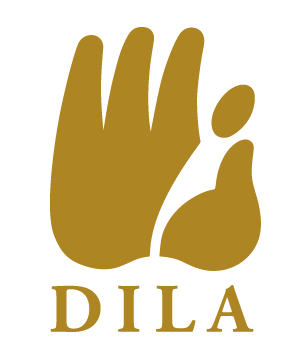 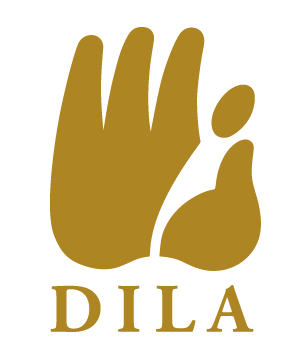 【機關名稱】法鼓學校財團法人法鼓文理學院【單位名稱】總務處庶務組【機關地址】新北市金山區法鼓路700號【聯 絡 人】顏志文【聯絡電話】02-24980707轉5024【傳真號碼】02-24082317【標案案號】第1121000775號【標案名稱】112學年度消防安全設備檢修申報及保養開口契約【招標方式】限制性招標【決標方式】進入底價決標【標的分類】勞務【開標時間】112年10月23日上午10:30【決標時間】112年10月23日上午10:45【決標公告日期】112年12月5日【決標金額】新台幣:498,000元【得標廠商】啟展工程有限公司